Додаток № 6  до наказу П-LEG-2021- 144 від 07.12.2021 р.із змінами, внесеними відповідно до Наказу П-LEG-2022-38 від 09.06.2022 р.Із змінами, внесеними наказом П-LEG-2022-72__ від 15.12.2022р.Примірник БанкуЯ, __________________________________________________________________________________________________________________________________________, (Прізвище, Ім’я, По-батькові)засвідчую, що моїм контактним номером мобільного телефону є:У відповідності до умов Договору, за яким випущена картка №                                                                                                                                                            ,   прошу:Підписуючи цю Заяву, я (Клієнт) погоджуюсь з викладеною у «Правилах (договірних умовах) відкриття та комплексного розрахунково-касового обслуговування банківських рахунків фізичних осіб в АТ «УКРСИББАНК» пропозицією Банку надавати Клієнту комплекс послуг з розрахунково-касового обслуговування на умовах, встановлених у Договорі та Правилах, затверджених згідно з внутрішніми процедурами Банку, із усіма змінами та доповненнями (далі – Правила), опублікованих у газеті «Урядовий кур’єр» № 105 від  09.06.2017 р. (з усіма змінами та доповненнями) Для клієнтів, з якими Договір укладений без посилання на Правила, після укладання Заяви ці Правила стають невід’ємною частиною Договору. Мій підпис під цією Заявою вважається одночасно підписом під Правилами, при цьому Правила не підлягають додатковому підписанню і вступають в силу одночасно з підписанням цієї Заяви.Заява має статус додаткової угоди до Договору та містить заяву Клієнта на відкриття рахунку і подання окремої заяви не вимагається.Підписанням цієї Заяви я засвідчую, що:перед укладенням та підписанням Заяви особисто ознайомлений/-а:з Правилами та Тарифами, погоджуюсь вважати положення вказаних Правил та Тарифів обов’язковими для застосування до відносин, які виникли на підставі Договору та Заяви;зі змістом Інструкції про порядок відкриття, використання і закриття рахунків у національній та іноземних валютах, яка затверджена Постановою ПНБУ від 12.11.2003 № 492 зі змінами та доповненнями, і погоджуюсь вважати вимоги цієї Інструкції обов’язковими;зі змістом Положення про порядок емісії електронних платіжних засобів і здійснення операцій з їх використанням, яке затверджене Постановою ПНБУ від 05.11.2014 № 705 зі змінами та доповненнями, і погоджуюсь вважати вимоги цього Положення обов’язковими; мені як Клієнту відомо про те, що Рахунки забороняється використовувати для проведення операцій, пов’язаних зі здійсненням підприємницької діяльності та/або інвестиційної діяльності;погоджуюсь з тим, що інформацію про номер відкритого накопичувального Рахунку я зможу дізнатися у сервісі UKRSIB online  (Інтернет-банкінг) на ukrsibbank.com або за телефоном Контакт-центру – цілодобової служби клієнтської підтримки АТ «УКРСИББАНК»  729 (безкоштовно з мобільних телефонів), 0-800-505-800 (безкоштовно з телефонів на території України);  надаю Банку згоду та право збирати, обробляти та поширювати інформацію, у тому числі банківську таємницю та персональні дані Клієнта, в обсязі, встановленому Правилами, в тому числі необхідну при передачі/отриманні інформації до/від/через Кредитний реєстр Національного банку України;надаю згоду Банку, операторам мобільного зв`язку, ЄМА та учасникам ринку фінансових послуг, що уклали договір з ЄМА здійснювати обробку персональних даних відповідно до умов, визначених Правилами;надаю згоду на доступ Банку до моєї кредитної історії, на збір, в тому числі шляхом фотографування, зберігання, використання та розповсюдження через Бюро кредитних історій інформації про мене у порядку, визначеному законодавством, в тому числі інформації, що міститься у державних реєстрах та інших базах даних публічного використання. Також, своїм підписом підтверджую, що проінформований Банком про те, що інформація про назву та адресу Бюро кредитних історій до яких АТ «УКРСИББАНК» буде передавати інформацію для формування кредитних історій, опублікована в газеті «Голос України», а також зазначену вище інформацію можна отримати за телефонами цілодобової клієнтської підтримки 0-800-505-800 (безкоштовна лінія на території України) або 729 (безкоштовна лінія для мобільних операторів) та/або на офіційному сайті Банку  https://ukrsibbank.com;надаю свій дозвіл на використання зразку підпису, що зазначений під цією Заявою, або зразку підпису, що зазначений у «Договорі про використання зразку підпису фізичної особи – клієнта Банку», укладеного між Банком та Клієнтом (у разі його наявності), для здійснення операцій, що передбачені Договором та Заявою;отримав/-ла копію Заяви;ознайомлений/-а і погоджуюсь з умовами усіх додатків до Договору із Заявою, у тому числі з Тарифами Банку.	____________ р.	 						________________________                                 Дата									ПідписЗаяву прийняв __________________________________________/______________/ 		____________ р.                                                     (посада, П.І.Б. співробітника банку)              		(підпис)			          (дата)Примірник КлієнтаЯ, ________________________________________________________________________________________________________________________________________, (Прізвище, Ім’я, По-батькові)засвідчую, що моїм контактним номером мобільного телефону є:У відповідності до умов Договору, за яким випущена картка №                                                                                                                                                            ,   прошу:Підписуючи цю Заяву, я (Клієнт) погоджуюсь з викладеною у «Правилах (договірних умовах) відкриття та комплексного розрахунково-касового обслуговування банківських рахунків фізичних осіб в АТ «УКРСИББАНК» пропозицією Банку надавати Клієнту комплекс послуг з розрахунково-касового обслуговування на умовах, встановлених у Договорі та Правилах, затверджених згідно з внутрішніми процедурами Банку, із усіма змінами та доповненнями (далі – Правила), опублікованих у газеті «Урядовий кур’єр» № 105 від  09.06.2017 р. (з усіма змінами та доповненнями) .Для клієнтів, з якими Договір укладений без посилання на Правила, після укладання Заяви ці Правила стають невід’ємною частиною Договору. Мій підпис під цією Заявою вважається одночасно підписом під Правилами, при цьому Правила не підлягають додатковому підписанню і вступають в силу одночасно з підписанням цієї Заяви.Заява має статус додаткової угоди до Договору та містить заяву Клієнта на відкриття рахунку і подання окремої заяви не вимагається.Підписанням цієї Заяви я засвідчую, що:перед укладенням та підписанням Заяви особисто ознайомлений/-а:з Правилами та Тарифами, погоджуюсь вважати положення вказаних Правил та Тарифів обов’язковими для застосування до відносин, які виникли на підставі Договору та Заяви;зі змістом Інструкції про порядок відкриття, використання і закриття рахунків у національній та іноземних валютах, яка затверджена Постановою ПНБУ від 12.11.2003 № 492 зі змінами та доповненнями, і погоджуюсь вважати вимоги цієї Інструкції обов’язковими;зі змістом Положення про порядок емісії електронних платіжних засобів і здійснення операцій з їх використанням, яке затверджене Постановою ПНБУ від 05.11.2014 № 705  зі змінами та доповненнями, і погоджуюсь вважати вимоги цього Положення обов’язковими; мені як Клієнту відомо про те, що Рахунки забороняється використовувати для проведення операцій, пов’язаних зі здійсненням підприємницької діяльності та/або інвестиційної діяльності;погоджуюсь з тим, що інформацію про номер відкритого накопичувального Рахунку я зможу дізнатися у сервісі UKRSIB online  (Інтернет-банкінг) на ukrsibbank.com або за телефоном Контакт-центр – цілодобової служби клієнтської підтримки АТ «УКРСИББАНК» 729 (безкоштовно з мобільних телефонів), 0-800-505-800 (безкоштовно з телефонів на території України);   надаю Банку згоду та право збирати, обробляти та поширювати інформацію, у тому числі банківську таємницю та персональні дані Клієнта, в обсязі, встановленому Правилами, в тому числі необхідну при передачі/отриманні інформації до/від/через Кредитний реєстр Національного банку України;надаю згоду Банку, операторам мобільного зв`язку, ЄМА та учасникам ринку фінансових послуг, що уклали договір з ЄМА здійснювати обробку персональних даних відповідно до умов, визначених Правилами;надаю згоду на доступ Банку до моєї кредитної історії, на збір, в тому числі шляхом фотографування, зберігання, використання та розповсюдження через Бюро кредитних історій інформації про мене у порядку, визначеному законодавством, в тому числі інформації, що міститься у державних реєстрах та інших базах даних публічного використання. Також, своїм підписом підтверджую, що проінформований Банком про те, що інформація про назву та адресу Бюро кредитних історій до яких АТ «УКРСИББАНК» буде передавати інформацію для формування кредитних історій, опублікована в газеті «Голос України», а також зазначену вище інформацію можна отримати за телефонами цілодобової клієнтської підтримки 0-800-505-800 (безкоштовна лінія на території України) або 729 (безкоштовна лінія для мобільних операторів) та/або на офіційному сайті Банку  https://ukrsibbank.com;надаю свій дозвіл на використання зразку підпису, що зазначений під цією Заявою, або зразку підпису, що зазначений у «Договорі про використання зразку підпису фізичної особи – клієнта Банку», укладеного між Банком та Клієнтом (у разі його наявності), для здійснення операцій, що передбачені Договором та Заявою;отримав/-ла копію Заяви;ознайомлений/-а і погоджуюсь з умовами усіх додатків до Договору із Заявою, у тому числі з Тарифами Банку.	____________ р.	 						________________________                                 Дата									ПідписЗаяву прийняв __________________________________________/______________/ 		____________ р.                                                     (посада, П.І.Б. співробітника банку)                  		(підпис)			          (дата)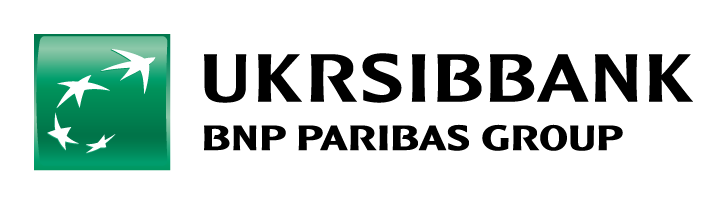 Заява – індивідуальна угода на підключення додаткових послуг у рамках зарплатних пакетів All Inclusive та/або оформлення платіжної картки з кредитом «Кредитна картка»Надати доступ до системи UKRSIB online.  Особистий пароль прошу надіслати на мій контактний номер мобільного телефону, вказаний вище. Я погоджуюсь, що з метою накладення електронного підпису в системі UKRSIB online використовується ОТР відповідно до умов Правил.Відкрити накопичувальний Рахунок у валюті «гривня» та здійснювати щомісячний переказ коштів на мій накопичувальний РахунокВідкрити накопичувальний Рахунок у валюті «гривня» та здійснювати щомісячний переказ коштів на мій накопичувальний РахунокВідкрити накопичувальний Рахунок у валюті «гривня» та здійснювати щомісячний переказ коштів на мій накопичувальний РахунокДата виконання переказу:Дата виконання переказу:Сума переказу, грн:                                                                                             ,Сума прописом: _________________________ _________________________________грн 00 коп.Надсилати повідомлення за операціями по зарплатному картковому Рахунку на номер телефону, вказаний вище, за допомогою послуги:Надсилати повідомлення за операціями по зарплатному картковому Рахунку на номер телефону, вказаний вище, за допомогою послуги: Online-informOnline-inform (надсилаються повідомлення про операції з використанням платіжної картки та про операції за зарплатним картковим Рахунком у валюті «гривня» – зарахування та списання)Online-informOnline-inform+ (надсилаються повідомлення в рамках послуги Online-informOnline-inform та повідомлення про всі операції за всіма іншими картковими та накопичувальними Рахунками Тарифного плану, в т.ч. інформація про комісії, страхові платежі, нарахування відсотків тощо)Перевести моє обслуговування на пакетну пропозицію:Перевести моє обслуговування на пакетну пропозицію:Перевести моє обслуговування на пакетну пропозицію:               All Inclusive              All Inclusive Ultra              All Inclusive De Luxe               Black Edition              Black EditionПідключити послугу добровільного медичного страхування та добровільного страхування здоров'я на випадок хвороби (на території України), у зв’язку з чим доручаю Банку щомісячно здійснювати договірне списання страхових платежів у рамках та у сумі відповідно до Договору страхування, що будеПідключити послугу добровільного медичного страхування та добровільного страхування здоров'я на випадок хвороби (на території України), у зв’язку з чим доручаю Банку щомісячно здійснювати договірне списання страхових платежів у рамках та у сумі відповідно до Договору страхування, що будеПідключити послугу добровільного медичного страхування та добровільного страхування здоров'я на випадок хвороби (на території України), у зв’язку з чим доручаю Банку щомісячно здійснювати договірне списання страхових платежів у рамках та у сумі відповідно до Договору страхування, що будеПідключити послугу добровільного медичного страхування та добровільного страхування здоров'я на випадок хвороби (на території України), у зв’язку з чим доручаю Банку щомісячно здійснювати договірне списання страхових платежів у рамках та у сумі відповідно до Договору страхування, що будеПідключити послугу добровільного медичного страхування та добровільного страхування здоров'я на випадок хвороби (на території України), у зв’язку з чим доручаю Банку щомісячно здійснювати договірне списання страхових платежів у рамках та у сумі відповідно до Договору страхування, що будеПідключити послугу добровільного медичного страхування та добровільного страхування здоров'я на випадок хвороби (на території України), у зв’язку з чим доручаю Банку щомісячно здійснювати договірне списання страхових платежів у рамках та у сумі відповідно до Договору страхування, що будеПідключити послугу добровільного медичного страхування та добровільного страхування здоров'я на випадок хвороби (на території України), у зв’язку з чим доручаю Банку щомісячно здійснювати договірне списання страхових платежів у рамках та у сумі відповідно до Договору страхування, що будеПідключити послугу добровільного медичного страхування та добровільного страхування здоров'я на випадок хвороби (на території України), у зв’язку з чим доручаю Банку щомісячно здійснювати договірне списання страхових платежів у рамках та у сумі відповідно до Договору страхування, що будеукладений мною в дату подання цієї Заяви, з  АТ "СК "АРКС" у порядку, визначеному Правилами.укладений мною в дату подання цієї Заяви, з  АТ "СК "АРКС" у порядку, визначеному Правилами.укладений мною в дату подання цієї Заяви, з  АТ "СК "АРКС" у порядку, визначеному Правилами.укладений мною в дату подання цієї Заяви, з  АТ "СК "АРКС" у порядку, визначеному Правилами.Розглянути можливість оформлення платіжної картки  зі встановленням ліміту кредитування ( далі - кредит «Кредитна картка») в розмірі _____________ грн (мінімальна сума 300 грн) та списанням обов’язкового щомісячного платежу за кредитом «Кредитна картка» з мого зарплатного карткового рахунку.При цьому якщо сума ліміту кредитування, погоджена Банком, буде меншою за вказану мною:Розглянути можливість оформлення платіжної картки  зі встановленням ліміту кредитування ( далі - кредит «Кредитна картка») в розмірі _____________ грн (мінімальна сума 300 грн) та списанням обов’язкового щомісячного платежу за кредитом «Кредитна картка» з мого зарплатного карткового рахунку.При цьому якщо сума ліміту кредитування, погоджена Банком, буде меншою за вказану мною:Розглянути можливість оформлення платіжної картки  зі встановленням ліміту кредитування ( далі - кредит «Кредитна картка») в розмірі _____________ грн (мінімальна сума 300 грн) та списанням обов’язкового щомісячного платежу за кредитом «Кредитна картка» з мого зарплатного карткового рахунку.При цьому якщо сума ліміту кредитування, погоджена Банком, буде меншою за вказану мною:Розглянути можливість оформлення платіжної картки  зі встановленням ліміту кредитування ( далі - кредит «Кредитна картка») в розмірі _____________ грн (мінімальна сума 300 грн) та списанням обов’язкового щомісячного платежу за кредитом «Кредитна картка» з мого зарплатного карткового рахунку.При цьому якщо сума ліміту кредитування, погоджена Банком, буде меншою за вказану мною:прошу встановити погоджений Банком лімітвідмовляюся від оформлення Кредитної карткиУвага! У разі оформлення платіжної картки з кредитом «Кредитна картка» Клієнту автоматично буде підключена послуга Online-informOnline-inform+ на номер телефону, вказаний вище.  Online-informOnline-inform+ дозволяє  оперативно отримувати інформацію про операції з використанням платіжної картки та розширене інформування про операції за рахунком Кредитної картки без використання картки, у т.ч. повідомлення про нарахування обов’язкового щомісячного платежу, повну суму заборгованості, нарахування  комісій за обслуговування  кредиту «Кредитна картка», тощо.Увага! У разі оформлення платіжної картки з кредитом «Кредитна картка» Клієнту автоматично буде підключена послуга Online-informOnline-inform+ на номер телефону, вказаний вище.  Online-informOnline-inform+ дозволяє  оперативно отримувати інформацію про операції з використанням платіжної картки та розширене інформування про операції за рахунком Кредитної картки без використання картки, у т.ч. повідомлення про нарахування обов’язкового щомісячного платежу, повну суму заборгованості, нарахування  комісій за обслуговування  кредиту «Кредитна картка», тощо.Підписуючи цю Заяву (в частині ініціювання оформлення платіжної картки з кредитом «Кредитна картка»), я (Клієнт) погоджуюсь з тим, що подання цієї Заяви є лише клопотанням Клієнта до Банку стосовно розгляду Банком можливості оформлення платіжної картки з кредитом «Кредитна картка»кредитування та не cтворює зобов’язань для Банку. Подальше оформлення платіжної картки та надання кредиту «Кредитна картка» здійснюватиметься на підставі окремого договору.Підписуючи цю Заяву (в частині ініціювання оформлення платіжної картки з кредитом «Кредитна картка»), я (Клієнт) погоджуюсь з тим, що подання цієї Заяви є лише клопотанням Клієнта до Банку стосовно розгляду Банком можливості оформлення платіжної картки з кредитом «Кредитна картка»кредитування та не cтворює зобов’язань для Банку. Подальше оформлення платіжної картки та надання кредиту «Кредитна картка» здійснюватиметься на підставі окремого договору.Відмітки банкуЗасвідчую справжність підпису громадянина ____________________________________________________, який зроблено у моїй присутності.                     /вказати ПІБ Клієнта/Рахунок № ___________________  у валюті «гривня» відкрито ___________________ р.                                                                                                                                                                 /дата відкриття /__________________________________________________________________________________            ____________                                         Посада, ПІБ працівника Банку, який перевірив підпис та на якого покладено обов’язок відкривати рахунки                                                           Підпис                                                                            АТ «УКРСИББАНК», Відділення №_____________Відкрити рахунок дозволяю:Керівник (або інша уповноважена на це особа) ____________________________________________________________         _____________       ____________                     Посада, прізвище, ім’я, по батькові працівника Банку                                                                  Підпис                               ДатаДокументи на оформлення відкриття рахунку та здійснення операцій за рахунком перевірив:Головний бухгалтер (або інша уповноважена на це особа) ________________________/________________________________________/                                                                                                   Підпис                                     Прізвище, ім’я, по батькові працівника Банку  Заява – індивідуальна угода на підключення додаткових послуг у рамках зарплатних пакетів All Inclusive та/або оформлення платіжної картки з кредитом «Кредитна картка»Надати доступ до системи UKRSIB online.  Особистий пароль прошу надіслати на мій контактний номер мобільного телефону, вказаний вище. Я погоджуюсь, що з метою накладення електронного підпису в системі UKRSIB online використовується ОТР відповідно до умов Правил.Відкрити накопичувальний Рахунок у валюті «гривня» та здійснювати щомісячний переказ коштів на мій накопичувальний РахунокВідкрити накопичувальний Рахунок у валюті «гривня» та здійснювати щомісячний переказ коштів на мій накопичувальний РахунокВідкрити накопичувальний Рахунок у валюті «гривня» та здійснювати щомісячний переказ коштів на мій накопичувальний РахунокВідкрити накопичувальний Рахунок у валюті «гривня» та здійснювати щомісячний переказ коштів на мій накопичувальний РахунокДата виконання переказу:Дата виконання переказу:Дата виконання переказу:Сума переказу, грн:                                                                                             ,Сума переказу, грн:                                                                                             ,Сума прописом: _________________________ _________________________________грн 00 коп.Надсилати повідомлення за операціями по зарплатному картковому Рахунку на номер телефону, вказаний вище, за допомогою послуги:Надсилати повідомлення за операціями по зарплатному картковому Рахунку на номер телефону, вказаний вище, за допомогою послуги:Надсилати повідомлення за операціями по зарплатному картковому Рахунку на номер телефону, вказаний вище, за допомогою послуги:Надсилати повідомлення за операціями по зарплатному картковому Рахунку на номер телефону, вказаний вище, за допомогою послуги:Надсилати повідомлення за операціями по зарплатному картковому Рахунку на номер телефону, вказаний вище, за допомогою послуги: StarInform (надсилаються повідомлення про операції з використанням платіжної картки та про операції за зарплатним картковим Рахунком у валюті «гривня» – зарахування та списання) StarInform (надсилаються повідомлення про операції з використанням платіжної картки та про операції за зарплатним картковим Рахунком у валюті «гривня» – зарахування та списання) StarInform (надсилаються повідомлення про операції з використанням платіжної картки та про операції за зарплатним картковим Рахунком у валюті «гривня» – зарахування та списання)StarInform+ (надсилаються повідомлення в рамках послуги StarInform та повідомлення про всі операції за всіма іншими картковими та накопичувальними Рахунками Тарифного плану, в т.ч. інформація про комісії, страхові платежі, нарахування відсотків тощо)StarInform+ (надсилаються повідомлення в рамках послуги StarInform та повідомлення про всі операції за всіма іншими картковими та накопичувальними Рахунками Тарифного плану, в т.ч. інформація про комісії, страхові платежі, нарахування відсотків тощо)Перевести моє обслуговування на пакетну пропозицію:Перевести моє обслуговування на пакетну пропозицію:Перевести моє обслуговування на пакетну пропозицію:               All Inclusive              All Inclusive Ultra              All Inclusive De Luxe               Black Edition              Black EditionПідключити послугу добровільного медичного страхування та добровільного страхування здоров'я на випадок хвороби (на території України), у зв’язку з чим доручаю Банку щомісячно здійснювати договірне списання страхових платежів у рамках та у сумі відповідно до Договору страхування, що будеПідключити послугу добровільного медичного страхування та добровільного страхування здоров'я на випадок хвороби (на території України), у зв’язку з чим доручаю Банку щомісячно здійснювати договірне списання страхових платежів у рамках та у сумі відповідно до Договору страхування, що будеПідключити послугу добровільного медичного страхування та добровільного страхування здоров'я на випадок хвороби (на території України), у зв’язку з чим доручаю Банку щомісячно здійснювати договірне списання страхових платежів у рамках та у сумі відповідно до Договору страхування, що будеПідключити послугу добровільного медичного страхування та добровільного страхування здоров'я на випадок хвороби (на території України), у зв’язку з чим доручаю Банку щомісячно здійснювати договірне списання страхових платежів у рамках та у сумі відповідно до Договору страхування, що будеПідключити послугу добровільного медичного страхування та добровільного страхування здоров'я на випадок хвороби (на території України), у зв’язку з чим доручаю Банку щомісячно здійснювати договірне списання страхових платежів у рамках та у сумі відповідно до Договору страхування, що будеПідключити послугу добровільного медичного страхування та добровільного страхування здоров'я на випадок хвороби (на території України), у зв’язку з чим доручаю Банку щомісячно здійснювати договірне списання страхових платежів у рамках та у сумі відповідно до Договору страхування, що будеПідключити послугу добровільного медичного страхування та добровільного страхування здоров'я на випадок хвороби (на території України), у зв’язку з чим доручаю Банку щомісячно здійснювати договірне списання страхових платежів у рамках та у сумі відповідно до Договору страхування, що будеПідключити послугу добровільного медичного страхування та добровільного страхування здоров'я на випадок хвороби (на території України), у зв’язку з чим доручаю Банку щомісячно здійснювати договірне списання страхових платежів у рамках та у сумі відповідно до Договору страхування, що будеукладений мною в дату подання цієї Заяви, з  АТ "СК "АРКС" у порядку, визначеному Правилами.укладений мною в дату подання цієї Заяви, з  АТ "СК "АРКС" у порядку, визначеному Правилами.укладений мною в дату подання цієї Заяви, з  АТ "СК "АРКС" у порядку, визначеному Правилами.укладений мною в дату подання цієї Заяви, з  АТ "СК "АРКС" у порядку, визначеному Правилами.Розглянути можливість оформлення платіжної картки зі встановленням ліміту кредитування (надалі – кредит «Кредитна картка») в розмірі _____________ грн (мінімальна сума 300 грн) та списанням обов’язкового щомісячного платежу за кредитом «Кредитна картка» з мого зарплатного карткового рахунку. При цьому якщо сума ліміту кредитування, погоджена Банком, буде меншою за вказану мною:Розглянути можливість оформлення платіжної картки зі встановленням ліміту кредитування (надалі – кредит «Кредитна картка») в розмірі _____________ грн (мінімальна сума 300 грн) та списанням обов’язкового щомісячного платежу за кредитом «Кредитна картка» з мого зарплатного карткового рахунку. При цьому якщо сума ліміту кредитування, погоджена Банком, буде меншою за вказану мною:Розглянути можливість оформлення платіжної картки зі встановленням ліміту кредитування (надалі – кредит «Кредитна картка») в розмірі _____________ грн (мінімальна сума 300 грн) та списанням обов’язкового щомісячного платежу за кредитом «Кредитна картка» з мого зарплатного карткового рахунку. При цьому якщо сума ліміту кредитування, погоджена Банком, буде меншою за вказану мною:Розглянути можливість оформлення платіжної картки зі встановленням ліміту кредитування (надалі – кредит «Кредитна картка») в розмірі _____________ грн (мінімальна сума 300 грн) та списанням обов’язкового щомісячного платежу за кредитом «Кредитна картка» з мого зарплатного карткового рахунку. При цьому якщо сума ліміту кредитування, погоджена Банком, буде меншою за вказану мною:прошу встановити погоджений Банком лімітвідмовляюся від оформлення Кредитної карткиУвага! У разі оформлення платіжної картки з кредитом «Кредитна картка» Клієнту автоматично буде підключена послуга StarInform+ на номер телефону, вказаний вище.  StarInform+ дозволяє  оперативно отримувати інформацію про операції з використанням платіжної картки та розширене інформування про операції за рахунком Кредитної картки без використання картки, у т.ч. повідомлення про нарахування обов’язкового щомісячного платежу, повну суму заборгованості, нарахування  комісій за обслуговування кредиту «Кредитна картка»,тощо.Увага! У разі оформлення платіжної картки з кредитом «Кредитна картка» Клієнту автоматично буде підключена послуга StarInform+ на номер телефону, вказаний вище.  StarInform+ дозволяє  оперативно отримувати інформацію про операції з використанням платіжної картки та розширене інформування про операції за рахунком Кредитної картки без використання картки, у т.ч. повідомлення про нарахування обов’язкового щомісячного платежу, повну суму заборгованості, нарахування  комісій за обслуговування кредиту «Кредитна картка»,тощо.Підписуючи цю Заяву (в частині ініціювання оформлення платіжної картки з кредитом «Кредитна картка»), я (Клієнт) погоджуюсь з тим, що подання цієї Заяви є лише клопотанням Клієнта до Банку стосовно розгляду Банком можливості оформлення платіжної картки з кредитом «Кредитна картка» та не cтворює зобов’язань для Банку. Подальше оформлення платіжної картки та надання кредиту «Кредитна картка» здійснюватиметься на підставі окремого договору.Підписуючи цю Заяву (в частині ініціювання оформлення платіжної картки з кредитом «Кредитна картка»), я (Клієнт) погоджуюсь з тим, що подання цієї Заяви є лише клопотанням Клієнта до Банку стосовно розгляду Банком можливості оформлення платіжної картки з кредитом «Кредитна картка» та не cтворює зобов’язань для Банку. Подальше оформлення платіжної картки та надання кредиту «Кредитна картка» здійснюватиметься на підставі окремого договору.